Rijnlands Lyceum OegstgeestPresents: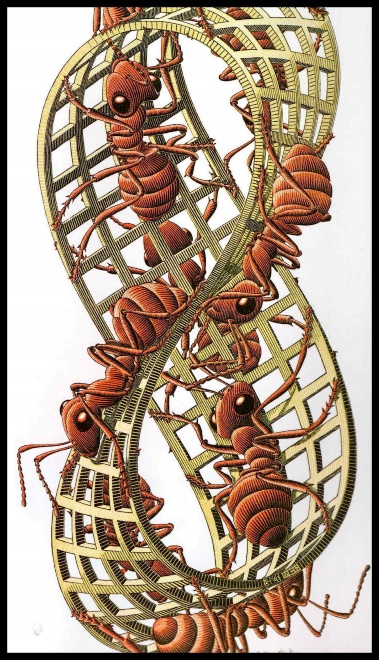 MÖBIUSDo you want to be part of this show sign up for the audition before Wednesday 7 September!!!!!On Thursday 8 september a list will be put up here where you can see where and when your audition will take place. Auditions will occur on 9 september, 14 september and 16 september between 17:15 and 19:00 o clock.(these will also be the rehearsal times on Wednesdays and Fridays if you are selected for the cast)This list is for actors only : Production, TC and Orchestra will followNameClass1.2.3.4.5.6.7.8.9.10.11.12.13.14.15.16.17.18.19.20.21.22.23.24.25.26.28.29.30.31.32.33.34.35.36.37.38.39.40.41.42.43.44.45.46.47.48.49.50.51.52.53.54.55.56.57.58.59.60.